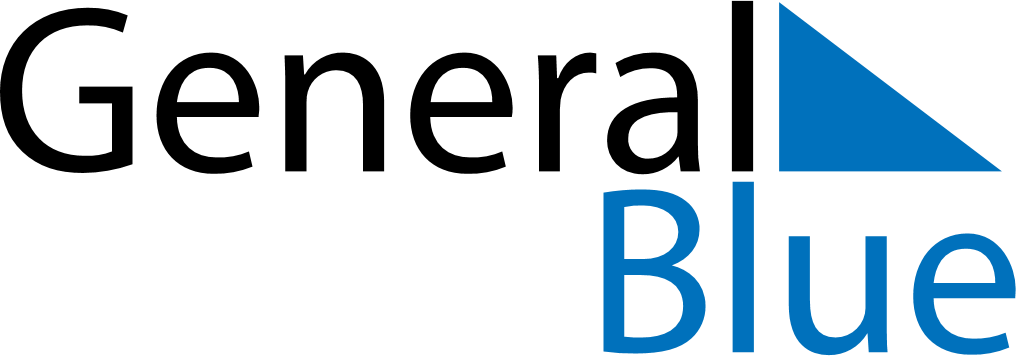 June 2024June 2024June 2024June 2024June 2024June 2024June 2024Richards Bay, KwaZulu-Natal, South AfricaRichards Bay, KwaZulu-Natal, South AfricaRichards Bay, KwaZulu-Natal, South AfricaRichards Bay, KwaZulu-Natal, South AfricaRichards Bay, KwaZulu-Natal, South AfricaRichards Bay, KwaZulu-Natal, South AfricaRichards Bay, KwaZulu-Natal, South AfricaSundayMondayMondayTuesdayWednesdayThursdayFridaySaturday1Sunrise: 6:37 AMSunset: 5:02 PMDaylight: 10 hours and 25 minutes.23345678Sunrise: 6:37 AMSunset: 5:02 PMDaylight: 10 hours and 24 minutes.Sunrise: 6:38 AMSunset: 5:02 PMDaylight: 10 hours and 23 minutes.Sunrise: 6:38 AMSunset: 5:02 PMDaylight: 10 hours and 23 minutes.Sunrise: 6:38 AMSunset: 5:01 PMDaylight: 10 hours and 23 minutes.Sunrise: 6:38 AMSunset: 5:01 PMDaylight: 10 hours and 22 minutes.Sunrise: 6:39 AMSunset: 5:01 PMDaylight: 10 hours and 22 minutes.Sunrise: 6:39 AMSunset: 5:01 PMDaylight: 10 hours and 21 minutes.Sunrise: 6:40 AMSunset: 5:01 PMDaylight: 10 hours and 21 minutes.910101112131415Sunrise: 6:40 AMSunset: 5:01 PMDaylight: 10 hours and 20 minutes.Sunrise: 6:41 AMSunset: 5:01 PMDaylight: 10 hours and 20 minutes.Sunrise: 6:41 AMSunset: 5:01 PMDaylight: 10 hours and 20 minutes.Sunrise: 6:41 AMSunset: 5:01 PMDaylight: 10 hours and 20 minutes.Sunrise: 6:41 AMSunset: 5:01 PMDaylight: 10 hours and 19 minutes.Sunrise: 6:42 AMSunset: 5:01 PMDaylight: 10 hours and 19 minutes.Sunrise: 6:42 AMSunset: 5:01 PMDaylight: 10 hours and 19 minutes.Sunrise: 6:42 AMSunset: 5:01 PMDaylight: 10 hours and 18 minutes.1617171819202122Sunrise: 6:43 AMSunset: 5:01 PMDaylight: 10 hours and 18 minutes.Sunrise: 6:43 AMSunset: 5:02 PMDaylight: 10 hours and 18 minutes.Sunrise: 6:43 AMSunset: 5:02 PMDaylight: 10 hours and 18 minutes.Sunrise: 6:43 AMSunset: 5:02 PMDaylight: 10 hours and 18 minutes.Sunrise: 6:44 AMSunset: 5:02 PMDaylight: 10 hours and 18 minutes.Sunrise: 6:44 AMSunset: 5:02 PMDaylight: 10 hours and 18 minutes.Sunrise: 6:44 AMSunset: 5:02 PMDaylight: 10 hours and 18 minutes.Sunrise: 6:44 AMSunset: 5:03 PMDaylight: 10 hours and 18 minutes.2324242526272829Sunrise: 6:44 AMSunset: 5:03 PMDaylight: 10 hours and 18 minutes.Sunrise: 6:45 AMSunset: 5:03 PMDaylight: 10 hours and 18 minutes.Sunrise: 6:45 AMSunset: 5:03 PMDaylight: 10 hours and 18 minutes.Sunrise: 6:45 AMSunset: 5:03 PMDaylight: 10 hours and 18 minutes.Sunrise: 6:45 AMSunset: 5:04 PMDaylight: 10 hours and 18 minutes.Sunrise: 6:45 AMSunset: 5:04 PMDaylight: 10 hours and 18 minutes.Sunrise: 6:45 AMSunset: 5:04 PMDaylight: 10 hours and 19 minutes.Sunrise: 6:45 AMSunset: 5:05 PMDaylight: 10 hours and 19 minutes.30Sunrise: 6:45 AMSunset: 5:05 PMDaylight: 10 hours and 19 minutes.